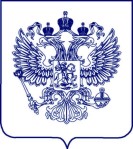 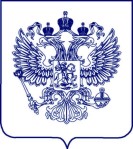 МИНИСТЕРСТВО ПРОСВЕЩЕНИЯ 	 	РОССИЙСКОЙ ФЕДЕРАЦИИ 	Руководителям органов 	(МИНПРОСВЕЩЕНИЯ РОССИИ) 	исполнительной власти субъектов 	 	Российской Федерации, 	ЗАМЕСТИТЕЛЬ МИНИСТРА 	 	осуществляющих государственное 	Каретный Ряд, д. 2, Москва, 127006 	управление в сфере образования Тел. (495) 539-55-19. Факс (495) 587-01-13 E-mail: info@edu.gov.ru  ОГРН 1187746728840 ИНН/КПП 7707418081/770701001 __________________ №_______________ 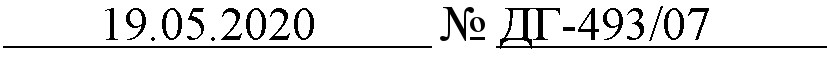 О проведении итоговой аттестации лиц с умственной отсталостью (интеллектуальными нарушениями) Минпросвещения России в связи с многочисленными обращениями о порядке проведения итоговой аттестации для обучающихся с умственной отсталостью (интеллектуальными нарушениями) в период ограничительных мер  в связи с распространением новой коронавирусной инфекции (CОVID-19) сообщает. Статьей 79 Федерального закона от 29 декабря 2012 г. № 273-ФЗ «Об образовании в Российской Федерации» (далее – Закон об образовании) установлено, что содержание образования обучающихся с умственной отсталостью (интеллектуальными нарушениями), определяется адаптированной образовательной программой. Адаптированные 	основные 	общеобразовательные 	программы  для обучающихся с умственной отсталостью (интеллектуальными нарушениями)  1-4 классов разрабатываются в соответствии с федеральным государственным образовательным стандартом образования обучающихся с умственной отсталостью (интеллектуальными нарушениями) (далее – ФГОС образования обучающихся  с умственной отсталостью) (утвержден приказом Министерства образования  и науки Российской Федерации от 19 декабря 2014 г. № 1599) и с учетом примерных адаптированных основных образовательных программ.  ФГОС образования обучающихся с умственной отсталостью вступил в силу с 1 сентября 2016 г. Он устанавливает сроки освоения адаптированной образовательной программы 9 - 13 лет и требования к результатам ее освоения. Так, итоговая аттестация обучающихся с легкой умственной отсталостью (интеллектуальными нарушениями) осуществляется в форме двух испытаний; первое – предполагает комплексную оценку предметных результатов усвоения обучающимися русского языка, чтения (литературного чтения), математики и основ социальной жизни; второе – направлено на оценку знаний и умений по выбранному профилю труда.  Предметом итоговой оценки освоения обучающимися с умственной отсталостью (умеренной, тяжелой, глубокой, тяжелыми и множественными нарушениями развития) освоения адаптированной образовательной программы – (специального индивидуального плана развития – СИПР) является достижение обучающимися результатов освоения СИПР последнего года обучения и развитие их жизненной компетенции.  Однако обучающиеся с умственной отсталостью (интеллектуальными нарушениями), зачисленные в организации, осуществляющие образовательную деятельность, до 1 сентября 2016 г., получают образование в соответствии с программами, по которым были зачислены на обучение. Соответственно норма ФГОС образования обучающихся с умственной отсталостью о проведении итоговой аттестации на указанных обучающихся выпускных классов в настоящее время не распространяется. Вместе с тем обучающиеся с умственной отсталостью (интеллектуальными нарушениями), зачисленные в организации, осуществляющие образовательную деятельность, до 1 сентября 2016 г. и с 1 сентября 2016 г., получают идентичное по содержанию образование, по завершении которого им выдается свидетельство об обучении в соответствии с частью 13 статьи 60 Закона об образовании  и приказом Министерства образования и науки Российской Федерации  от 14 октября 2013 г. № 1145. На федеральном уровне не установлена обязательность проведения итоговой аттестации для получения обучающимися с умственной отсталостью (интеллектуальными нарушениями) выпускных классов свидетельства об обучении. Выдача указанного свидетельства производится в связи с завершением обучения не позднее десяти дней после издания распорядительного акта об отчислении выпускников. Дополнительно сообщаем, что письмо Минобразования Российской Федерации от 14 марта 2001 г. № 29/1448-6 «О рекомендациях о порядке проведения экзаменов по трудовому обучению выпускников специальных (коррекционных) образовательных учреждений VIII вида» действует в части, не противоречащей Закону об образовании, то есть не регламентирует обязательность проведения экзамена по трудовому обучению, если он не предусмотрен образовательной программой, по которой обучающиеся получают образование. В связи с изложенным считаем целесообразным решение о формах проведения итоговой аттестации обучающихся с умственной отсталостью (интеллектуальными нарушениями) в текущем учебном году принять на уровне организации, осуществляющей образовательную деятельность, по согласованию с органом государственной власти субъекта Российской Федерации в сфере образования. Для обучающихся с умственной отсталостью (интеллектуальными нарушениями), зачисленных в образовательные организации с 1 сентября 2016 г. и получающих образование в соответствии с ФГОС образования обучающихся с умственной отсталостью, проведение итоговой аттестации станет обязательной с 2024/25 учебного года. До этого периода времени считаем целесообразным решение о формах проведения итоговой аттестации обучающихся с умственной отсталостью (интеллектуальными нарушениями) также принять на уровне организации, осуществляющей образовательную деятельность, по согласованию с органом государственной власти субъекта Российской Федерации в сфере образования. В период ограничительных мер в связи с распространением новой коронавирусной инфекции (CОVID-19) полагаем целесообразным итоговую аттестацию для всех обучающихся с умственной отсталостью (интеллектуальными нарушениями) отменить. Также сообщаем, что министерство направляло разъяснения руководителям органов государственной власти субъектов Российской Федерации в сфере образования об организации общего образования обучающихся с умственной отсталостью (интеллектуальными нарушениями) (Каганов В.Ш., письмо от 11 августа 2016 г. № ВК-1788/07) и их профессионального обучения (письмо от 11 февраля 2019 г. № 05-108).  		Д.Е. Грибов 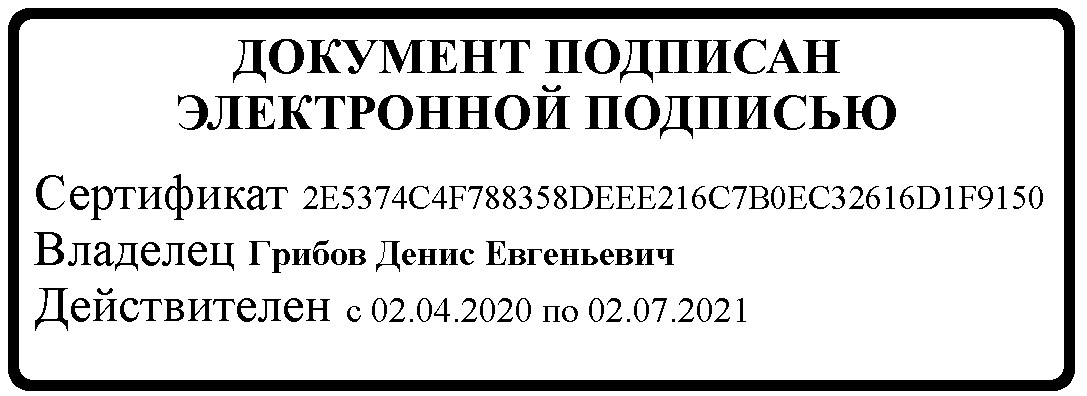 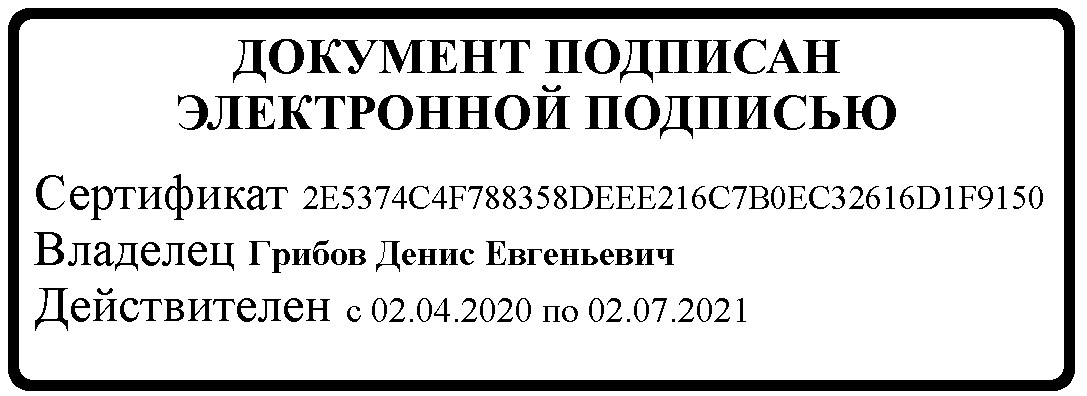 Сачко Ю.М. (495) 587-01-10, доб. 3473 